Malteser International Country Coordination OfficePlot No: 445 Kololo Road 3k SouthTong Ping, Juba TownSouth Sudan21 March 2022Request for QuotationsRFQ_JUB_2022_0064For supply and delivery of hand pump tool kits to Malteser International warehouse on Bilpam Road in Juba in South SudanAnnex 1: Specification of Bidding Annex 2: Bill of QuantityWe look forward to receiving your quotations by or before the submission deadline on 25 March 2022 at or before 4:00 pm via E-mail to: mb.procurement-juba@malteser-international.org.Please write in the Subject line of your email with tender: RFQ_JUB_2022_0064 for hand pump toolsThank you for your cooperation.Sincerely Yours, please consider the environment before printing this emailA.	SPECIFICATION OF BIIDINGRelated to our advertised the Request for Quotations (RFQs) RFQ_JUB_2022_0064 Malteser International (MI) herewith calls for supply and delivery of hand pump tool kits to Malteser International warehouse on Bilpam Road in Juba in South Sudan. Under the following reference number:	Donor project numbers: 1373-WAUDescription of the organization and its activitiesMalteser International, the worldwide relief agency of the Sovereign Order of Malta for humanitarian aid, has more than 50 years of experience in humanitarian relief and covers around 100 projects in some 20 countries in Africa, Asia and the Americas, annually. It provides aid in all parts of the world without distinction of religion, race or political persuasion. Christian values and the humanitarian principles of impartiality and independence are the foundation of its work.In South Sudan, Malteser International operates in Juba, Yei, Wau and Uyujuku. In these locations, it’s activities include Health and Nutrition, Food Security and Livelihood, Water Sanitation and Hygiene and Health ProgramsObjective of RFQ: In accordance with the overall targets of above-mentioned operations, MI plans to order quotations for supply and delivery of hand pump tool kits to Malteser International warehouse on Bilpam Road in Juba in South Sudan.The technical specifications and conditions of the bidding process are described below in the Specification of Tendering and in the Annex 2: Bill of Quantity which are part of this RFQ.   Suppliers are invited to present tenders complying with the requirements here below specified.Quotation Presentation The quotations shall be received via E-mail to: mb.procurement-juba@malteser-international.orgThe deadline for the delivery of the quotations is: 25 March 2022 at or before 4:00pmThe quotation shall be written in English The quotation should be valid for 30 days after the deadlineThe format BoQ can be used or a separate one depending on supplier’s choice. General conditionsThe quotation shall be typed or written and signed on each page by the legal representative of the supplier, The winning supplier might be requested to provide catalogues, pictures, technical descriptions and/or samples of items at the order stage when required,The prices of the quotations will be expressed in United States Dollars. The prices must be on unit price basis as well as by totals,The prices will be considered fixed. No additional change of whatsoever nature and type will be accepted by Malteser International,MI reserves the right to accept or reject all quotations depending on prevailing condition at the time.Technical specificationFor supply and delivery of hand pump tool kits to Malteser International warehouse on Bilpam Road in Juba in South SudanSpecification of hand pump tool kiss is attached to this RFQ.Validity of quotationsEach company is bound to the quotation submitted for a period of 30 days from the deadline for submission of quotation.Language of quotationsAll quotations, official correspondence between companies and MI, as well as all documents associated with the quotation request will be in English. Submission of quotationsAll quotations must conform to the following conditions:  Each quotations must submitted via E-mail to: mb.procurement-juba@malteser-international.org on 25 March 2022, at or before 04:00 pm (local time). Content of quotationsAll submitted quotations must conform to the requirements mentioned in the RFQ. Furthermore, they must include the following documents: Part 1 - Tender: A quotation for supply and delivery of hand pump tool kits to Malteser International warehouse on Bilpam Road in Juba in South Sudan. The format BoQ can be used or a separate one depending on supplier’s choice. Additional sheets may be attached for further details. Part 2 - Legal documentsCopy of the company’s certificate of incorporation,Copy of Chamber of Commerce registration, Copy Tax Identification Certificate,Copy of Certificate of Operation,Company’s Bank Statement of last three months,Company’s official address,Bank account details (where money would be paid),Ownership of quotationsMI reserves/funds ownership of all tender received. As a consequence, bidders will not be able to stipulate requirements that their quotations are to be returned.   Opening of submitted quotationsThe quotations will be opened on 25 March 2022 in MI Country Coordination Office in Juba, South Sudan, by the Evaluation committee. The selection process will be recorded in writing by the committee. Quotations evaluationThe criteria applied for the evaluation will be the legal conformity, the price, the technical experiences, the compliance with technical specifications and quality standards, and the capacity to deliver, delivery time and meet timeframes as specified. The work will be awarded to the winning bidder according to the timetable mentioned above.Exclusion criteria The following are exclusion criteria:Not submitted the following company registration documents in South Sudan:Copy of the company’s certificate of incorporation,Copy of Chamber of Commerce registration, Copy Tax Identification Certificate,Copy of Certificate of Operation,Not bided according to the specification andMathematical error of total bided price >±2 %. Specific Technical and Financial Evaluation Criteria to standards:Comparative Bid Analysis and justification basing on responsiveness of the selected supplier by evaluation committee.Contract agreement will directly be issued to the selected supplier upon approval.Terms of paymentThe payment will be done in United States Dollar by bank transfer or cheque as specified below:Payment terms will be within 10 business days after receipt of goods and invoice, by Electronic bank transfer.For delivery of hand pump toll kits to Malteser International warehouse on Bilpam Road in Juba in South SudanOn behalf of Malteser International:		21 March 2022Sincerely, please consider the environment before printing this email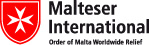 Nermin SilajdzicCountry Logistics and Security Cordinator 
Plot No. 445, Block 3, Kololo - US Embassy Road.Central Equitorial State, Juba, South Sudan
M: +211 (0) 911 746 963 · M: +211 (0) 924 767 949
nermin.silajdzic@malteser-international.org · Skype: nsilajdzic
www.malteser-international.org
Malteser International Europe/Malteser Hilfsdienst e. V., County Court Cologne, VR 4726
Executive Board: Karl Prinz zu Löwenstein, Dr. Elmar Pankau,
Douglas Graf Saurma-Jeltsch, Verena Hölken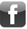 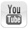 Legal advice: This communication is for use by the intended recipient and contains information that may be privileged, confidential or copyrighted under applicable law. If you are not the intended recipient, you are hereby formally notified that any use, copying or distribution of this e-mail, in whole or in part, is strictly prohibited. Please notify the sender by return e-mail and delete this e-mail from your systems.Legal advice: This communication is for use by the intended recipient and contains information that may be privileged, confidential or copyrighted under applicable law. If you are not the intended recipient, you are hereby formally notified that any use, copying or distribution of this e-mail, in whole or in part, is strictly prohibited. Please notify the sender by return e-mail and delete this e-mail from your systems.Legal advice: This communication is for use by the intended recipient and contains information that may be privileged, confidential or copyrighted under applicable law. If you are not the intended recipient, you are hereby formally notified that any use, copying or distribution of this e-mail, in whole or in part, is strictly prohibited. Please notify the sender by return e-mail and delete this e-mail from your systems.NoSuppliesQuantityUnit1Special tool kits  for hand pump, Indian Mark II brand  (as per attached list and specifications) 25.0Set2Standard tool kits for hand pump, Indian Mark II brand  (as per attached list and specifications) 25.0Set 3Fast moving kits for hand pump ,Indian Mark II brand( as per attached list and specifications)25.0setAnnex 2: Bill of Quantity NoDescriptionUnitQuantityUnit price USDTotal USD1Special tool kits  for Hand pump, Indian Mark II brand  (as per attached list and specifications) 25Set2Standard tool kits for Hand pump, Indian Mark II brand  (as per attached list and specifications) 25Set3Fast moving kits for Hand pump ,Indian Mark II brand( as per attached list and specifications)25SetNermin Silajdzic Country Logistics and Security Coordinator
Plot No. 445, Block 3, Kololo - US Embassy Road.Central Equitorial State, Juba, South Sudan
M: +211 (0) 911 746 963 · M: +211 (0) 924 767 949
nermin.silajdzic@malteser-international.org · Skype: nsilajdzic
www.malteser-international.org
Malteser International Europe/Malteser Hilfsdienst e. V., County Court Cologne, VR 4726
Executive Board: Karl Prinz zu Löwenstein, Dr. Elmar Pankau,
Douglas Graf Saurma-Jeltsch, Verena HölkenLegal advice: This communication is for use by the intended recipient and contains information that may be privileged, confidential or copyrighted under applicable law. If you are not the intended recipient, you are hereby formally notified that any use, copying or distribution of this e-mail, in whole or in part, is strictly prohibited. Please notify the sender by return e-mail and delete this e-mail from your systems.Legal advice: This communication is for use by the intended recipient and contains information that may be privileged, confidential or copyrighted under applicable law. If you are not the intended recipient, you are hereby formally notified that any use, copying or distribution of this e-mail, in whole or in part, is strictly prohibited. Please notify the sender by return e-mail and delete this e-mail from your systems.Legal advice: This communication is for use by the intended recipient and contains information that may be privileged, confidential or copyrighted under applicable law. If you are not the intended recipient, you are hereby formally notified that any use, copying or distribution of this e-mail, in whole or in part, is strictly prohibited. Please notify the sender by return e-mail and delete this e-mail from your systems.